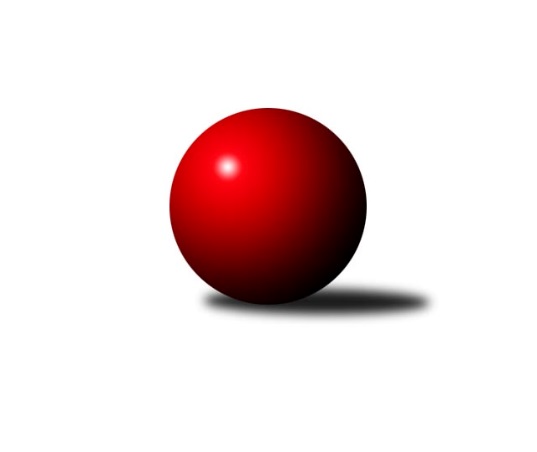 Č.4Ročník 2018/2019	24.5.2024 Západočeská divize 2018/2019Statistika 4. kolaTabulka družstev:		družstvo	záp	výh	rem	proh	skore	sety	průměr	body	plné	dorážka	chyby	1.	TJ Slavoj Plzeň	4	3	0	1	47 : 17 	(27.5 : 20.5)	2681	6	1826	855	29.5	2.	Loko Cheb B	4	3	0	1	45 : 19 	(19.0 : 8.0)	2665	6	1807	858	18.5	3.	Loko Cheb A	4	3	0	1	38 : 26 	(22.0 : 18.0)	2613	6	1787	827	29.5	4.	Sokol Útvina	4	3	0	1	34 : 30 	(17.0 : 23.0)	2568	6	1735	833	28.5	5.	Baník Stříbro	4	2	0	2	36 : 28 	(18.0 : 10.0)	2546	4	1764	782	37	6.	TJ Lomnice B	4	2	0	2	34 : 30 	(18.0 : 12.0)	2530	4	1756	774	42	7.	SKK K.Vary	4	2	0	2	33 : 31 	(13.0 : 15.0)	2598	4	1777	821	23.3	8.	Kuželky Ji.Hazlov B	4	2	0	2	30 : 34 	(16.0 : 18.0)	2551	4	1768	783	38	9.	TJ Dobřany	4	2	0	2	27 : 37 	(20.0 : 22.0)	2561	4	1739	822	25.5	10.	TJ Havlovice	4	1	0	3	26 : 38 	(22.0 : 15.0)	2633	2	1799	834	30.8	11.	TJ Jáchymov	4	1	0	3	19 : 45 	(16.5 : 31.5)	2478	2	1699	779	33.8	12.	Kuž.Holýšov	4	0	0	4	15 : 49 	(16.0 : 32.0)	2556	0	1755	801	31.8Tabulka doma:		družstvo	záp	výh	rem	proh	skore	sety	průměr	body	maximum	minimum	1.	Loko Cheb B	2	2	0	0	29 : 3 	(13.0 : 1.0)	2705	4	2713	2697	2.	TJ Slavoj Plzeň	2	2	0	0	28 : 4 	(15.5 : 8.5)	2700	4	2743	2656	3.	Baník Stříbro	2	2	0	0	28 : 4 	(11.0 : 3.0)	2630	4	2639	2620	4.	TJ Lomnice B	2	2	0	0	28 : 4 	(16.0 : 8.0)	2506	4	2531	2480	5.	Kuželky Ji.Hazlov B	2	2	0	0	26 : 6 	(12.0 : 6.0)	2633	4	2662	2603	6.	SKK K.Vary	2	2	0	0	26 : 6 	(8.0 : 6.0)	2601	4	2671	2530	7.	Loko Cheb A	2	2	0	0	24 : 8 	(10.0 : 6.0)	2761	4	2782	2740	8.	Sokol Útvina	2	2	0	0	24 : 8 	(9.0 : 7.0)	2470	4	2504	2435	9.	TJ Dobřany	2	2	0	0	23 : 9 	(15.0 : 9.0)	2570	4	2601	2538	10.	TJ Havlovice	2	1	0	1	19 : 13 	(11.0 : 2.0)	2640	2	2675	2605	11.	TJ Jáchymov	2	1	0	1	15 : 17 	(9.5 : 14.5)	2560	2	2602	2518	12.	Kuž.Holýšov	2	0	0	2	10 : 22 	(10.0 : 14.0)	2661	0	2684	2638Tabulka venku:		družstvo	záp	výh	rem	proh	skore	sety	průměr	body	maximum	minimum	1.	TJ Slavoj Plzeň	2	1	0	1	19 : 13 	(12.0 : 12.0)	2672	2	2798	2545	2.	Loko Cheb B	2	1	0	1	16 : 16 	(6.0 : 7.0)	2652	2	2664	2639	3.	Loko Cheb A	2	1	0	1	14 : 18 	(12.0 : 12.0)	2540	2	2552	2527	4.	Sokol Útvina	2	1	0	1	10 : 22 	(8.0 : 16.0)	2617	2	2704	2530	5.	Baník Stříbro	2	0	0	2	8 : 24 	(7.0 : 7.0)	2505	0	2582	2427	6.	TJ Havlovice	2	0	0	2	7 : 25 	(11.0 : 13.0)	2630	0	2667	2592	7.	SKK K.Vary	2	0	0	2	7 : 25 	(5.0 : 9.0)	2596	0	2612	2580	8.	TJ Lomnice B	2	0	0	2	6 : 26 	(2.0 : 4.0)	2543	0	2574	2511	9.	Kuž.Holýšov	2	0	0	2	5 : 27 	(6.0 : 18.0)	2504	0	2506	2501	10.	TJ Dobřany	2	0	0	2	4 : 28 	(5.0 : 13.0)	2557	0	2601	2512	11.	Kuželky Ji.Hazlov B	2	0	0	2	4 : 28 	(4.0 : 12.0)	2510	0	2598	2422	12.	TJ Jáchymov	2	0	0	2	4 : 28 	(7.0 : 17.0)	2437	0	2482	2392Tabulka podzimní části:		družstvo	záp	výh	rem	proh	skore	sety	průměr	body	doma	venku	1.	TJ Slavoj Plzeň	4	3	0	1	47 : 17 	(27.5 : 20.5)	2681	6 	2 	0 	0 	1 	0 	1	2.	Loko Cheb B	4	3	0	1	45 : 19 	(19.0 : 8.0)	2665	6 	2 	0 	0 	1 	0 	1	3.	Loko Cheb A	4	3	0	1	38 : 26 	(22.0 : 18.0)	2613	6 	2 	0 	0 	1 	0 	1	4.	Sokol Útvina	4	3	0	1	34 : 30 	(17.0 : 23.0)	2568	6 	2 	0 	0 	1 	0 	1	5.	Baník Stříbro	4	2	0	2	36 : 28 	(18.0 : 10.0)	2546	4 	2 	0 	0 	0 	0 	2	6.	TJ Lomnice B	4	2	0	2	34 : 30 	(18.0 : 12.0)	2530	4 	2 	0 	0 	0 	0 	2	7.	SKK K.Vary	4	2	0	2	33 : 31 	(13.0 : 15.0)	2598	4 	2 	0 	0 	0 	0 	2	8.	Kuželky Ji.Hazlov B	4	2	0	2	30 : 34 	(16.0 : 18.0)	2551	4 	2 	0 	0 	0 	0 	2	9.	TJ Dobřany	4	2	0	2	27 : 37 	(20.0 : 22.0)	2561	4 	2 	0 	0 	0 	0 	2	10.	TJ Havlovice	4	1	0	3	26 : 38 	(22.0 : 15.0)	2633	2 	1 	0 	1 	0 	0 	2	11.	TJ Jáchymov	4	1	0	3	19 : 45 	(16.5 : 31.5)	2478	2 	1 	0 	1 	0 	0 	2	12.	Kuž.Holýšov	4	0	0	4	15 : 49 	(16.0 : 32.0)	2556	0 	0 	0 	2 	0 	0 	2Tabulka jarní části:		družstvo	záp	výh	rem	proh	skore	sety	průměr	body	doma	venku	1.	TJ Jáchymov	0	0	0	0	0 : 0 	(0.0 : 0.0)	0	0 	0 	0 	0 	0 	0 	0 	2.	TJ Lomnice B	0	0	0	0	0 : 0 	(0.0 : 0.0)	0	0 	0 	0 	0 	0 	0 	0 	3.	Loko Cheb B	0	0	0	0	0 : 0 	(0.0 : 0.0)	0	0 	0 	0 	0 	0 	0 	0 	4.	Loko Cheb A	0	0	0	0	0 : 0 	(0.0 : 0.0)	0	0 	0 	0 	0 	0 	0 	0 	5.	Kuželky Ji.Hazlov B	0	0	0	0	0 : 0 	(0.0 : 0.0)	0	0 	0 	0 	0 	0 	0 	0 	6.	TJ Havlovice	0	0	0	0	0 : 0 	(0.0 : 0.0)	0	0 	0 	0 	0 	0 	0 	0 	7.	Kuž.Holýšov	0	0	0	0	0 : 0 	(0.0 : 0.0)	0	0 	0 	0 	0 	0 	0 	0 	8.	Sokol Útvina	0	0	0	0	0 : 0 	(0.0 : 0.0)	0	0 	0 	0 	0 	0 	0 	0 	9.	Baník Stříbro	0	0	0	0	0 : 0 	(0.0 : 0.0)	0	0 	0 	0 	0 	0 	0 	0 	10.	TJ Dobřany	0	0	0	0	0 : 0 	(0.0 : 0.0)	0	0 	0 	0 	0 	0 	0 	0 	11.	TJ Slavoj Plzeň	0	0	0	0	0 : 0 	(0.0 : 0.0)	0	0 	0 	0 	0 	0 	0 	0 	12.	SKK K.Vary	0	0	0	0	0 : 0 	(0.0 : 0.0)	0	0 	0 	0 	0 	0 	0 	0 Zisk bodů pro družstvo:		jméno hráče	družstvo	body	zápasy	v %	dílčí body	sety	v %	1.	Ladislav Lipták 	Loko Cheb A  	8	/	4	(100%)		/		(%)	2.	Lenka Pivoňková 	Loko Cheb B  	8	/	4	(100%)		/		(%)	3.	Petr Harmáček 	TJ Slavoj Plzeň 	8	/	4	(100%)		/		(%)	4.	Václav Hranáč 	TJ Slavoj Plzeň 	7	/	4	(88%)		/		(%)	5.	František Douša 	Loko Cheb A  	6	/	3	(100%)		/		(%)	6.	Tereza Štursová 	TJ Lomnice B 	6	/	3	(100%)		/		(%)	7.	Petr Čolák 	SKK K.Vary 	6	/	3	(100%)		/		(%)	8.	Jan Čech 	Baník Stříbro 	6	/	4	(75%)		/		(%)	9.	Jiří Opatrný 	TJ Slavoj Plzeň 	6	/	4	(75%)		/		(%)	10.	Petr Rajlich 	Loko Cheb B  	6	/	4	(75%)		/		(%)	11.	Miroslav Vlček 	TJ Jáchymov 	6	/	4	(75%)		/		(%)	12.	Dagmar Rajlichová 	Loko Cheb B  	6	/	4	(75%)		/		(%)	13.	Miroslav Knespl 	TJ Lomnice B 	6	/	4	(75%)		/		(%)	14.	Jan Kříž 	Sokol Útvina 	6	/	4	(75%)		/		(%)	15.	Stanislav Veselý 	Sokol Útvina 	6	/	4	(75%)		/		(%)	16.	Michael Wittwar 	Kuželky Ji.Hazlov B 	6	/	4	(75%)		/		(%)	17.	Bernard Vraniak 	Baník Stříbro 	6	/	4	(75%)		/		(%)	18.	Jana Komancová 	Kuželky Ji.Hazlov B 	6	/	4	(75%)		/		(%)	19.	Hana Berkovcová 	Loko Cheb B  	6	/	4	(75%)		/		(%)	20.	Václav Kříž ml.	Sokol Útvina 	6	/	4	(75%)		/		(%)	21.	František Zůna 	TJ Havlovice  	5	/	4	(63%)		/		(%)	22.	Jiří Hojsák 	SKK K.Vary 	4	/	2	(100%)		/		(%)	23.	Daniel Šeterle 	Kuž.Holýšov 	4	/	2	(100%)		/		(%)	24.	Jan Kubík 	Loko Cheb A  	4	/	3	(67%)		/		(%)	25.	Petr Haken 	Kuželky Ji.Hazlov B 	4	/	3	(67%)		/		(%)	26.	Lukáš Kožíšek 	TJ Lomnice B 	4	/	3	(67%)		/		(%)	27.	Jakub Harmáček 	TJ Slavoj Plzeň 	4	/	3	(67%)		/		(%)	28.	Jaroslav Harančík 	Baník Stříbro 	4	/	3	(67%)		/		(%)	29.	Pavel Boháč 	SKK K.Vary 	4	/	3	(67%)		/		(%)	30.	Jaroslav Hablovec 	Kuž.Holýšov 	4	/	3	(67%)		/		(%)	31.	Andrea Palacká 	TJ Havlovice  	4	/	4	(50%)		/		(%)	32.	Petr Kučera 	TJ Dobřany 	4	/	4	(50%)		/		(%)	33.	Michal Lohr 	TJ Dobřany 	4	/	4	(50%)		/		(%)	34.	Pavel Pivoňka 	TJ Havlovice  	4	/	4	(50%)		/		(%)	35.	Jan Vank 	SKK K.Vary 	4	/	4	(50%)		/		(%)	36.	Marek Smetana 	TJ Dobřany 	4	/	4	(50%)		/		(%)	37.	Vladimír Rygl 	TJ Havlovice  	4	/	4	(50%)		/		(%)	38.	Věra Martincová 	TJ Lomnice B 	4	/	4	(50%)		/		(%)	39.	Pavel Treppesch 	Baník Stříbro 	4	/	4	(50%)		/		(%)	40.	Josef Hořejší 	TJ Slavoj Plzeň 	4	/	4	(50%)		/		(%)	41.	Josef Dvořák 	TJ Dobřany 	4	/	4	(50%)		/		(%)	42.	Josef Ženíšek 	SKK K.Vary 	4	/	4	(50%)		/		(%)	43.	Josef Kreutzer 	TJ Slavoj Plzeň 	4	/	4	(50%)		/		(%)	44.	Miroslav Pivoňka 	Loko Cheb B  	4	/	4	(50%)		/		(%)	45.	Vladimír Šraga 	Baník Stříbro 	4	/	4	(50%)		/		(%)	46.	Martin Kuchař 	TJ Jáchymov 	4	/	4	(50%)		/		(%)	47.	Andrea Špačková 	Kuželky Ji.Hazlov B 	4	/	4	(50%)		/		(%)	48.	Jiří Mitáček ml.	SKK K.Vary 	3	/	2	(75%)		/		(%)	49.	Jiří Jaroš 	Loko Cheb B  	3	/	4	(38%)		/		(%)	50.	Zdeněk Kříž st.	Sokol Útvina 	2	/	1	(100%)		/		(%)	51.	Rudolf Schimmer 	TJ Lomnice B 	2	/	1	(100%)		/		(%)	52.	Petra Vařechová 	TJ Havlovice  	2	/	1	(100%)		/		(%)	53.	Josef Vdovec 	Kuž.Holýšov 	2	/	1	(100%)		/		(%)	54.	Roman Drugda 	TJ Slavoj Plzeň 	2	/	1	(100%)		/		(%)	55.	Václav Loukotka 	Baník Stříbro 	2	/	1	(100%)		/		(%)	56.	Václav Toupal 	TJ Havlovice  	2	/	1	(100%)		/		(%)	57.	Jiří Šlajer 	Kuž.Holýšov 	2	/	2	(50%)		/		(%)	58.	Jiří Nováček 	Loko Cheb A  	2	/	2	(50%)		/		(%)	59.	Dana Blaslová 	TJ Jáchymov 	2	/	3	(33%)		/		(%)	60.	Jan Myslík 	Kuž.Holýšov 	2	/	3	(33%)		/		(%)	61.	Jan Vacikar 	Baník Stříbro 	2	/	4	(25%)		/		(%)	62.	Zdeněk Eichler 	Loko Cheb A  	2	/	4	(25%)		/		(%)	63.	Josef Chrastil 	Loko Cheb A  	2	/	4	(25%)		/		(%)	64.	Vojtěch Kořan 	TJ Dobřany 	2	/	4	(25%)		/		(%)	65.	Vlastimil Hlavatý 	Sokol Útvina 	2	/	4	(25%)		/		(%)	66.	Kamil Bláha 	Kuželky Ji.Hazlov B 	2	/	4	(25%)		/		(%)	67.	Zuzana Kožíšková 	TJ Lomnice B 	2	/	4	(25%)		/		(%)	68.	Jiří Šrek 	TJ Jáchymov 	2	/	4	(25%)		/		(%)	69.	Lucie Vajdíková 	TJ Lomnice B 	2	/	4	(25%)		/		(%)	70.	Marek Eisman 	TJ Dobřany 	1	/	1	(50%)		/		(%)	71.	Miloš Černohorský 	TJ Havlovice  	1	/	4	(13%)		/		(%)	72.	Milan Laksar 	Kuž.Holýšov 	1	/	4	(13%)		/		(%)	73.	Ivana Nová 	TJ Jáchymov 	1	/	4	(13%)		/		(%)	74.	Petr Bohmann 	Kuželky Ji.Hazlov B 	0	/	1	(0%)		/		(%)	75.	Vladimír Lukeš 	TJ Jáchymov 	0	/	1	(0%)		/		(%)	76.	Pavel Schubert 	Loko Cheb A  	0	/	1	(0%)		/		(%)	77.	Lubomír Hromada 	TJ Lomnice B 	0	/	1	(0%)		/		(%)	78.	Eva Nováčková 	Loko Cheb A  	0	/	1	(0%)		/		(%)	79.	Václav Čechura 	SKK K.Vary 	0	/	1	(0%)		/		(%)	80.	Iveta Heřmanová 	Loko Cheb A  	0	/	1	(0%)		/		(%)	81.	Ladislav Martínek 	TJ Jáchymov 	0	/	1	(0%)		/		(%)	82.	Tomáš Lukeš 	Kuž.Holýšov 	0	/	2	(0%)		/		(%)	83.	Tibor Palacký 	TJ Havlovice  	0	/	2	(0%)		/		(%)	84.	Jan Laksar 	Kuž.Holýšov 	0	/	3	(0%)		/		(%)	85.	Pavel Sloup 	TJ Dobřany 	0	/	3	(0%)		/		(%)	86.	Zdeněk Hlavatý 	TJ Jáchymov 	0	/	3	(0%)		/		(%)	87.	Jaroslav Dobiáš 	Sokol Útvina 	0	/	3	(0%)		/		(%)	88.	Lubomír Martínek 	SKK K.Vary 	0	/	4	(0%)		/		(%)	89.	Jan Horák 	Sokol Útvina 	0	/	4	(0%)		/		(%)	90.	Pavel Repčík 	Kuželky Ji.Hazlov B 	0	/	4	(0%)		/		(%)	91.	Stanislav Šlajer 	Kuž.Holýšov 	0	/	4	(0%)		/		(%)Průměry na kuželnách:		kuželna	průměr	plné	dorážka	chyby	výkon na hráče	1.	Kuželky Holýšov, 1-2	2706	1813	892	27.8	(451.0)	2.	Lokomotiva Cheb, 1-2	2667	1806	860	24.0	(444.5)	3.	TJ Slavoj Plzeň, 1-4	2637	1787	850	32.5	(439.5)	4.	Hazlov, 1-4	2611	1780	830	28.8	(435.3)	5.	Havlovice, 1-2	2605	1779	825	25.0	(434.2)	6.	Stříbro, 1-4	2590	1800	789	38.5	(431.7)	7.	Karlovy Vary, 1-4	2573	1770	803	29.5	(428.9)	8.	Jáchymov, 1-2	2566	1754	812	31.3	(427.7)	9.	TJ Dobřany, 1-2	2547	1759	788	31.8	(424.6)	10.	Lomnice, 1-4	2486	1717	768	39.8	(414.4)	11.	Sokol Útvina, 1-2	2439	1696	743	35.3	(406.6)Nejlepší výkony na kuželnách:Kuželky Holýšov, 1-2TJ Slavoj Plzeň	2798	2. kolo	Jan Kříž 	Sokol Útvina	498	4. koloSokol Útvina	2704	4. kolo	Jiří Šlajer 	Kuž.Holýšov	491	4. koloKuž.Holýšov	2684	2. kolo	Daniel Šeterle 	Kuž.Holýšov	485	2. koloKuž.Holýšov	2638	4. kolo	Václav Hranáč 	TJ Slavoj Plzeň	478	2. kolo		. kolo	Josef Hořejší 	TJ Slavoj Plzeň	473	2. kolo		. kolo	Jan Myslík 	Kuž.Holýšov	473	4. kolo		. kolo	Jakub Harmáček 	TJ Slavoj Plzeň	473	2. kolo		. kolo	Jaroslav Hablovec 	Kuž.Holýšov	469	2. kolo		. kolo	Josef Kreutzer 	TJ Slavoj Plzeň	468	2. kolo		. kolo	Jiří Šlajer 	Kuž.Holýšov	463	2. koloLokomotiva Cheb, 1-2Loko Cheb A 	2782	1. kolo	Ladislav Lipták 	Loko Cheb A 	519	3. koloLoko Cheb A 	2740	3. kolo	Ladislav Lipták 	Loko Cheb A 	514	1. koloLoko Cheb B 	2713	4. kolo	František Douša 	Loko Cheb A 	509	3. koloLoko Cheb B 	2697	2. kolo	Petr Rajlich 	Loko Cheb B 	483	4. koloLoko Cheb B 	2664	3. kolo	Hana Berkovcová 	Loko Cheb B 	476	2. koloSKK K.Vary	2612	4. kolo	Petr Rajlich 	Loko Cheb B 	471	2. koloKuželky Ji.Hazlov B	2598	1. kolo	Michael Wittwar 	Kuželky Ji.Hazlov B	468	1. koloSokol Útvina	2530	2. kolo	Miroslav Pivoňka 	Loko Cheb B 	466	4. kolo		. kolo	Lenka Pivoňková 	Loko Cheb B 	464	2. kolo		. kolo	Lenka Pivoňková 	Loko Cheb B 	462	4. koloTJ Slavoj Plzeň, 1-4TJ Slavoj Plzeň	2743	4. kolo	Petr Harmáček 	TJ Slavoj Plzeň	493	1. koloTJ Havlovice 	2667	4. kolo	František Zůna 	TJ Havlovice 	479	4. koloTJ Slavoj Plzeň	2656	1. kolo	Josef Kreutzer 	TJ Slavoj Plzeň	479	4. koloTJ Jáchymov	2482	1. kolo	Jakub Harmáček 	TJ Slavoj Plzeň	474	4. kolo		. kolo	Miloš Černohorský 	TJ Havlovice 	468	4. kolo		. kolo	Jiří Opatrný 	TJ Slavoj Plzeň	466	4. kolo		. kolo	Josef Hořejší 	TJ Slavoj Plzeň	464	1. kolo		. kolo	Andrea Palacká 	TJ Havlovice 	460	4. kolo		. kolo	Miroslav Vlček 	TJ Jáchymov	453	1. kolo		. kolo	Václav Hranáč 	TJ Slavoj Plzeň	450	4. koloHazlov, 1-4Kuželky Ji.Hazlov B	2662	4. kolo	Petr Haken 	Kuželky Ji.Hazlov B	474	4. koloKuželky Ji.Hazlov B	2603	2. kolo	Vojtěch Kořan 	TJ Dobřany	471	4. koloTJ Dobřany	2601	4. kolo	Michal Lohr 	TJ Dobřany	470	4. koloSKK K.Vary	2580	2. kolo	Petr Haken 	Kuželky Ji.Hazlov B	461	2. kolo		. kolo	Michael Wittwar 	Kuželky Ji.Hazlov B	458	4. kolo		. kolo	Michael Wittwar 	Kuželky Ji.Hazlov B	455	2. kolo		. kolo	Pavel Repčík 	Kuželky Ji.Hazlov B	453	4. kolo		. kolo	Josef Ženíšek 	SKK K.Vary	447	2. kolo		. kolo	Jiří Hojsák 	SKK K.Vary	445	2. kolo		. kolo	Jana Komancová 	Kuželky Ji.Hazlov B	444	2. koloHavlovice, 1-2TJ Havlovice 	2675	3. kolo	Vladimír Rygl 	TJ Havlovice 	476	3. koloLoko Cheb B 	2639	1. kolo	Hana Berkovcová 	Loko Cheb B 	470	1. koloTJ Havlovice 	2605	1. kolo	Vladimír Rygl 	TJ Havlovice 	466	1. koloKuž.Holýšov	2501	3. kolo	Pavel Pivoňka 	TJ Havlovice 	457	3. kolo		. kolo	Lenka Pivoňková 	Loko Cheb B 	457	1. kolo		. kolo	Petra Vařechová 	TJ Havlovice 	450	3. kolo		. kolo	Andrea Palacká 	TJ Havlovice 	448	1. kolo		. kolo	Petr Rajlich 	Loko Cheb B 	448	1. kolo		. kolo	Daniel Šeterle 	Kuž.Holýšov	443	3. kolo		. kolo	Miloš Černohorský 	TJ Havlovice 	442	3. koloStříbro, 1-4Baník Stříbro	2639	2. kolo	Jan Vacikar 	Baník Stříbro	489	2. koloBaník Stříbro	2620	4. kolo	Jaroslav Harančík 	Baník Stříbro	471	2. koloTJ Lomnice B	2574	4. kolo	Tereza Štursová 	TJ Lomnice B	461	4. koloLoko Cheb A 	2527	2. kolo	Josef Chrastil 	Loko Cheb A 	455	2. kolo		. kolo	Jan Vacikar 	Baník Stříbro	452	4. kolo		. kolo	Ladislav Lipták 	Loko Cheb A 	447	2. kolo		. kolo	Václav Loukotka 	Baník Stříbro	446	4. kolo		. kolo	Věra Martincová 	TJ Lomnice B	442	4. kolo		. kolo	Jan Čech 	Baník Stříbro	438	4. kolo		. kolo	Bernard Vraniak 	Baník Stříbro	436	4. koloKarlovy Vary, 1-4SKK K.Vary	2671	3. kolo	Jiří Mitáček ml.	SKK K.Vary	491	3. koloBaník Stříbro	2582	3. kolo	Jan Vank 	SKK K.Vary	457	3. koloSKK K.Vary	2530	1. kolo	Miroslav Knespl 	TJ Lomnice B	451	1. koloTJ Lomnice B	2511	1. kolo	Josef Ženíšek 	SKK K.Vary	451	3. kolo		. kolo	Jan Vacikar 	Baník Stříbro	449	3. kolo		. kolo	Jan Čech 	Baník Stříbro	446	3. kolo		. kolo	Petr Čolák 	SKK K.Vary	445	1. kolo		. kolo	Bernard Vraniak 	Baník Stříbro	442	3. kolo		. kolo	Pavel Treppesch 	Baník Stříbro	437	3. kolo		. kolo	Josef Ženíšek 	SKK K.Vary	436	1. koloJáchymov, 1-2TJ Jáchymov	2602	2. kolo	Jan Kubík 	Loko Cheb A 	459	4. koloTJ Havlovice 	2592	2. kolo	Ivana Nová 	TJ Jáchymov	457	2. koloLoko Cheb A 	2552	4. kolo	Miloš Černohorský 	TJ Havlovice 	457	2. koloTJ Jáchymov	2518	4. kolo	Andrea Palacká 	TJ Havlovice 	453	2. kolo		. kolo	Miroslav Vlček 	TJ Jáchymov	452	2. kolo		. kolo	Miroslav Vlček 	TJ Jáchymov	441	4. kolo		. kolo	Ladislav Lipták 	Loko Cheb A 	441	4. kolo		. kolo	Dana Blaslová 	TJ Jáchymov	441	4. kolo		. kolo	Jiří Šrek 	TJ Jáchymov	436	2. kolo		. kolo	Martin Kuchař 	TJ Jáchymov	432	2. koloTJ Dobřany, 1-2TJ Dobřany	2601	3. kolo	Petr Harmáček 	TJ Slavoj Plzeň	471	3. koloTJ Slavoj Plzeň	2545	3. kolo	Michal Lohr 	TJ Dobřany	462	3. koloTJ Dobřany	2538	1. kolo	Josef Dvořák 	TJ Dobřany	459	3. koloKuž.Holýšov	2506	1. kolo	Marek Smetana 	TJ Dobřany	449	3. kolo		. kolo	Jakub Harmáček 	TJ Slavoj Plzeň	445	3. kolo		. kolo	Jiří Opatrný 	TJ Slavoj Plzeň	443	3. kolo		. kolo	Josef Dvořák 	TJ Dobřany	441	1. kolo		. kolo	Vojtěch Kořan 	TJ Dobřany	435	3. kolo		. kolo	Petr Kučera 	TJ Dobřany	433	1. kolo		. kolo	Josef Vdovec 	Kuž.Holýšov	433	1. koloLomnice, 1-4TJ Lomnice B	2531	2. kolo	Petr Kučera 	TJ Dobřany	444	2. koloTJ Dobřany	2512	2. kolo	Jana Komancová 	Kuželky Ji.Hazlov B	442	3. koloTJ Lomnice B	2480	3. kolo	Lukáš Kožíšek 	TJ Lomnice B	439	2. koloKuželky Ji.Hazlov B	2422	3. kolo	Věra Martincová 	TJ Lomnice B	438	3. kolo		. kolo	Miroslav Knespl 	TJ Lomnice B	438	2. kolo		. kolo	Tereza Štursová 	TJ Lomnice B	434	2. kolo		. kolo	Věra Martincová 	TJ Lomnice B	433	2. kolo		. kolo	Miroslav Knespl 	TJ Lomnice B	426	3. kolo		. kolo	Petr Bohmann 	Kuželky Ji.Hazlov B	426	3. kolo		. kolo	Marek Smetana 	TJ Dobřany	423	2. koloSokol Útvina, 1-2Sokol Útvina	2504	3. kolo	Jan Kříž 	Sokol Útvina	440	3. koloSokol Útvina	2435	1. kolo	Václav Kříž ml.	Sokol Útvina	436	1. koloBaník Stříbro	2427	1. kolo	Bernard Vraniak 	Baník Stříbro	430	1. koloTJ Jáchymov	2392	3. kolo	Jan Kříž 	Sokol Útvina	430	1. kolo		. kolo	Jan Čech 	Baník Stříbro	424	1. kolo		. kolo	Václav Kříž ml.	Sokol Útvina	423	3. kolo		. kolo	Martin Kuchař 	TJ Jáchymov	421	3. kolo		. kolo	Jan Vacikar 	Baník Stříbro	417	1. kolo		. kolo	Zdeněk Kříž st.	Sokol Útvina	416	3. kolo		. kolo	Vlastimil Hlavatý 	Sokol Útvina	416	3. koloČetnost výsledků:	9.0 : 7.0	1x	6.0 : 10.0	2x	4.0 : 12.0	2x	16.0 : 0.0	1x	14.0 : 2.0	11x	13.0 : 3.0	2x	12.0 : 4.0	2x	11.0 : 5.0	1x	10.0 : 6.0	2x